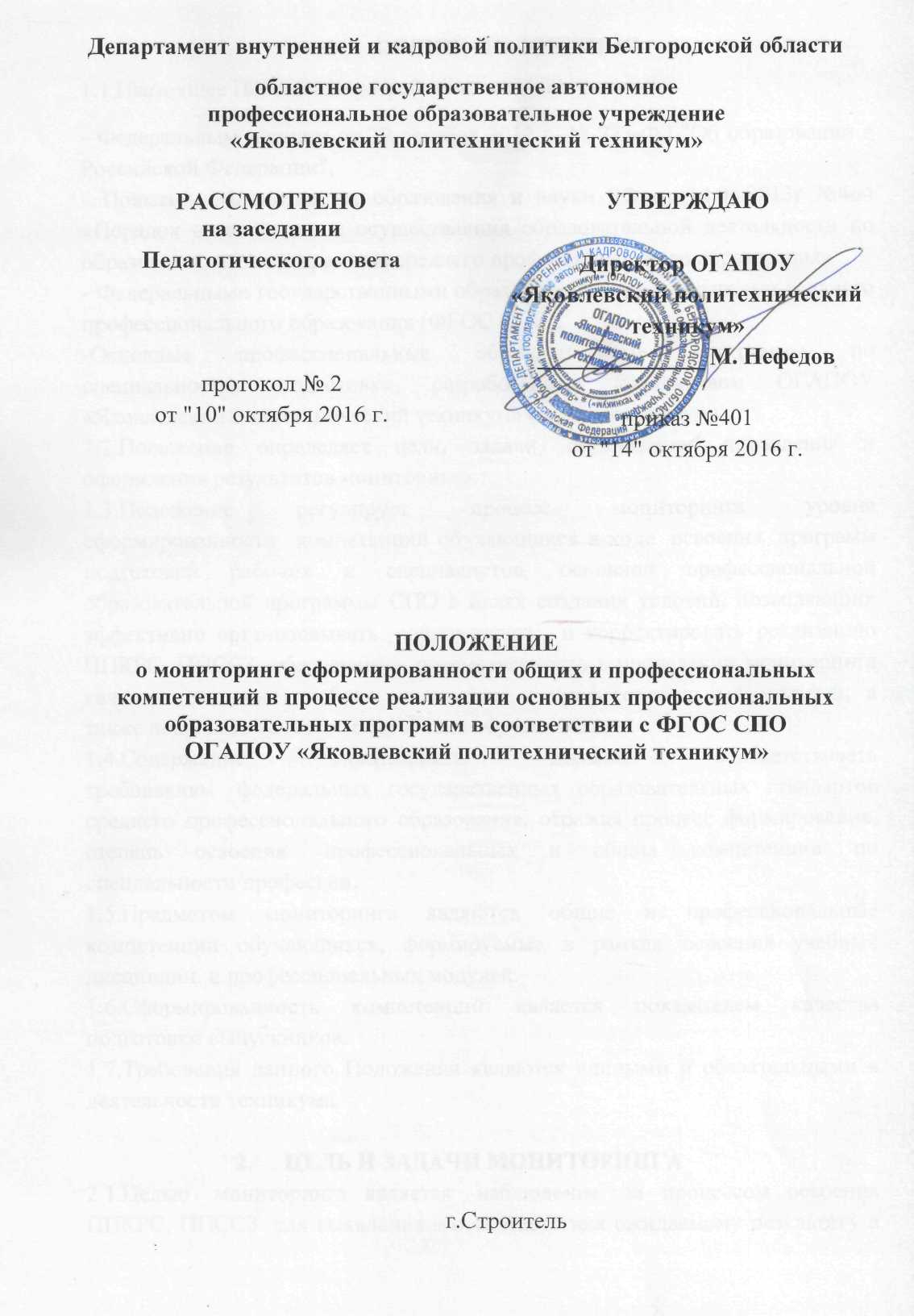 ОБЩИЕ ПОЛОЖЕНИЯ1.1.Настоящее Положение разработано в соответствии с:- Федеральным законом от 29 декабря 2012 г. № 273-ФЗ "Об образовании в Российской Федерации";- Приказом Министерства образования и науки РФ от 14.06.2013г №464 «Порядок организации и осуществления образовательной деятельности по образовательным программам среднего профессионального образования»- Федеральными государственными образовательными стандартами среднего профессионального образования (ФГОС СПО);-Основные профессиональные образовательные программы по специальностям подготовки, разработанные коллективом ОГАПОУ «Яковлевский политехнический техникум» (далее - техникума).1.2.Положение определяет цели, задачи, организацию проведения и оформления результатов мониторинга.1.3.Положение  регулирует  процесс  мониторинга  уровня сформированности  компетенций обучающихся в ходе  освоения  программ подготовки рабочих и специалистов, основной профессиональной образовательной программы СПО в целях создания условий, позволяющих эффективно организовывать, сопровождать   и корректировать реализацию ППКРС, ППССЗ, обеспечивать преемственность в проведении мониторинга качества освоения учебных дисциплин и профессиональных модулей, а также повышать качество подготовки обучающихся.1.4.Содержание мониторинга соответствует требованиям  федеральных государственных образовательных стандартов среднего профессионального образования, отражая процесс формирования, степень освоения  профессиональных и общих компетенций по специальности/профессии.1.5.Предметом мониторинга являются общие и профессиональные компетенции обучающихся, формируемые в рамках освоения учебных дисциплин  и профессиональных модулей.1.6.Сформированность компетенций является показателем качества подготовки выпускников.1.7.Требования данного Положения являются едиными и обязательными в деятельности техникума.ЦЕЛЬ И ЗАДАЧИ МОНИТОРИНГА2.1.Целью  мониторинга является  наблюдение  за процессом освоения ППКРС, ППССЗ  для выявления его соответствия ожидаемому результату в соответствии с требованиями ФГОС СПО, создание информационных условий для формирования целостного представления о состоянии и изменениях уровня сформированности компетенций обучающихся. 2.2.Задачами мониторинга являются:определение диагностичности, показателей сформированности компетенций обучающихся;создание банка оценочных материалов;разработка методов и систематизация инструментария мониторинга;своевременное выявление динамики и основных тенденций в формировании компетенций обучающихся по программам СПО;ОРГАНИЗАЦИЯ МОНИТОРИНГА  СФОРМИРОВАННОСТИКОМПЕТЕНЦИЙ ОБУЧАЮЩИХСЯ3.1. Практическая реализация системы мониторинга сформированности компетенций обучающихся и периодичность процедур его осуществления происходит в соответствии с учебными планами и графиком учебного процесса. 3.2. Контрольными точками мониторинга сформированности компетенций обучающихся являются входной контроль, текущий контроль, промежуточная и государственная итоговая аттестация обучающихся. 3.3. Уровень сформированности общих и профессиональных компетенций обучающихся оценивают преподаватели УД, МДК, руководители УП, ПП на завершающем этапе освоения УД, МДК, УП и ПП. ОФОРМЛЕНИЕ РЕЗУЛЬТАТОВ МОНИТОРИНГА4.1. Результат сформированности ОК и ПК каждого обучающихся за весь период обучения в техникуме фиксируется в журнале мониторинга общих и профессиональных компетенций (Приложение 1). 4.2. Порядок ведения журнала мониторинга общих и профессиональных компетенций, регламентируется Инструкцией о ведении общих и профессиональных компетенций обучающихся техникума (Приложение2). Приложение1Департамент внутренней и кадровой политики Белгородской областиОГАПОУ «Яковлевский политехнический техникум»Белгородская область, Яковлевский  район,г.СтроительЖУРНАЛмониторинга общих и профессиональных компетенций обучающихся группыГруппа № __________________________________________________Отделение__________________________________________________ Код, специальность (профессия) __________________________________________________________________________________________Уровень подготовки_________________________________________ ( базовый/углубленный для подготовки специалистов среднего звена) Курс (год) обучения __________________________ за 20____/20_____ учебный годСОДЕРЖАНИЕ1. Правила ведения журнала мониторинга общих и профессиональных компетенций___________________________________ 2 2. Оглавление____________________________________________________ 3 3. Сведения об обучающихся группы (форма 2)____________________ 4-5 4. Перечень учебных дисциплин, профессиональных модулей, междисциплинарных курсов_____________________________________ 6-9 5.Наименование учебных дисциплин, профессиональных модулей, междисциплинарных курсов(форма 3)___________________________10-40________________________________________________________________________________________________________________________________________________________________________________________________________________________________________________________________________________________________________________________________________________________________________________________________________________________________________________________________________________________________________________________________________________________________________________________________________________________________________________________________________________________________________________________________________________________________________________________________________________________________________________________________________________________________________________________________________________________________________________________________________________________________________________________________________________________________________________________________________________________________________________________________________________________________________________________________________________________________________________________________________________________________________________________________________________________________________________________________________________________________________________________________________________________________________________________________________________________________________________________________________________________________________________________________________________________________________________________________________________________________________________________________________________________________________________________________________________________________________________________________________________________________________________________________________________________________________________________________________________________________________________________________ 6. Сводная ведомость мониторинга компетенций (форма 4,5)________707.Замечания и предложения по ведению журнала __________________170Форма №2 (левая сторона)Сведения об обучающихся группыКуратор группы________________________________________________Форма №2(правая сторона) Сведения об обучающихся группыМастер производственного обучения __________________________                                                                                                                                                                                        (фамилия, имя, отчество) (форма 3)левая сторонаНаименование дисциплины, междисциплинарного курса, профессионального модуля _________________________ Русский язык _________________________(форма 3)правая сторонаФамилия, имя преподавателя, мастера производственного обучения____________________________________________________________________________(форма4)Сводная ведомость освоения ОК и ПКза __ семестр 201__ – 201__ уч. годаФамилия, инициалы обучающегося _______________________________________Куратор группы_________________________________________________ (форма5)Сводная ведомость освоения ОК и ПК группыза __ семестр 201__ – 201__ уч. годаКуратор группы_________________________________________________(форма 6) Замечания и предложения по ведению журналаПриложение2ИНСТРУКЦИЯО ВЕДЕНИИ ЖУРНАЛА МОНИТОРИНГА ОБЩИХ И ПРОФЕССИОНАЛЬНЫХ КОМПЕТЕНЦИЙ ОБУЧАЮЩИХСЯВ ОГАПОУ «Яковлевский политехнический техникум»I. ОБЩИЕ ПОЛОЖЕНИЯ1.1. Настоящая Инструкция  определяет порядок оформления и ведения журналов мониторинга сформированности общих и профессиональных компетенций областного государственного автономного профессионального образовательного учреждения «Яковлевский политехнический техникум»» (далее – Техникум). 1.2. Настоящая Инструкция  разработано на основе Закона «Об образовании в Российской Федерации», Порядком организации и осуществления образовательной деятельности по образовательным программам среднего профессионального образования, утвержденного приказом Министерства образования и науки Российской Федерации № 464 от 14 июня 2013 г. 1.3. Журнал является основным документом мониторинга сформированности ОК и ПК, ведение его обязательно для каждого преподавателя и других работников техникума (в том числе из числа совместителей), привлекаемых к проверке компетенций. 1.4. Срок хранения журнала -3 года со дня окончания учебного года, на который данный журнал был заведен. 1.5. Журнал мониторинга общих и профессиональных компетенций рассчитан на весь курс обучения. II. ПРАВИЛА ЗАПОЛНЕНИЯ ЖУРНАЛА2.1. Журналы мониторинга общих и профессиональных компетенций оформляются согласно данной инструкции. 2.2. Разделы "Титульный лист" и "Содержание" заполняются кураторами групп четко и аккуратно синими/черными чернилами. 2.3. Разделы "Сведения об обучающихся группы" (форма № 2) и "Сводные ведомости сформированности компетенций" (форма № 4, 5), а также списки обучающихся по каждой дисциплине,  междисциплинарному курсу, профессиональному модулю заполняются куратором группы. 2.4. Раздел "Замечания и предложения по ведению журнала" (форма6) предназначен для заместителя директора по учебной работе и членов администрации, которые проводят контроль и записывают все замечания и недостатки для преподавателей учебных дисциплин, междисциплинарных курсов, профессиональных модулей, кураторов и мастеров производственного обучения. 2.5. В форме № 2 с левой стороны списочный состав обучающихся является единым для всех дисциплин и разделов журнала, а с правой стороны – записывается фамилия, имя и отчество преподавателя данной дисциплины (заполняется куратором или мастером производственного обучения). 2.6. На титульном листе указываются: -группа; -отделение; -код и наименование специальности (профессии); -уровень подготовки; -курс; -учебный год. 2.7. В "Содержании" указывается: -правила ведения журнала; -наименования учебных дисциплин, междисциплинарных курсов, профессиональных модулей в соответствии с учебным планом, без сокращений; -страницы журнала, отведенные на данные дисциплины. 2.8. В разделе " Сведения об обучающихся группы "указывается: -список обучающихся строго в алфавитном порядке с указанием фамилии, имени и отчества обучающегося (полностью); -его поименный номер согласно поименной книге; -дата рождения; -домашний адрес обучающегося; -в графе "Дополнительные сведения" – дата и номер приказа о движении обучающихся группы (отчисление, перевод, предоставление академического отпуска студенту, указание об инвалидности, нахождении под опекой и т.д.). 2.9. В разделе " Сводные ведомости мониторинга компетенций " формы № 4,5 указываются: -наименование учебных дисциплин, междисциплинарных курсов, профессиональных модулей и их очередность вписываются в журнал в соответствии с порядком и очередностью расположения их в учебном плане; -выставляются уровни освоения компетенций за полугодие (семестр) и учебный год по дисциплинам; междисциплинарным курсам, профессиональным модулям; 2.10. В разделе " Сводные ведомости мониторинга компетенций" (формы № 4,5 продолжение) выставляются оценки, полученные за курсовые и дипломные проекты, итоги государственной аттестации. 2.11.Журнал учета сформированности компетенций, полностью заполненный, сдается куратором или мастером производственного обучения в конце учебного года заведующей учебной частью. III. ТРЕБОВАНИЯ К ВЕДЕНИЮ ЖУРНАЛОВ3.1. Журналы мониторинга компетенций заполняются преподавателем дисциплины, междисциплинарного курса, профессионального модуля на специально отведенных на них страницах чернилами синего/черного цвета четко и аккуратно. Категорически запрещается на левой стороне журнала в клетках, где проставляются уровни освоения компетенций, ставить точки, черточки, иные знаки и цифры, не определенные данным положением. 3.2. Аккуратное и своевременное ведение записей является обязательным для каждого преподавателя, куратора группы и мастера производственного обучения. 3.3. На левой стороне формы №2 журнала преподаватель должен: -проставлять в соответствующей графе месяц прописью и дату арабскими цифрами с соблюдением хронологии; № п/пФамилия, имя, отчествоЧисло,месяц игод рожденияДомашний адресНомер по поименной книге, дата, № приказа о зачисленииДополнительные№ п/п Контрольная точка проверки компетенций (КТПК) КТПКВходной контроль, ПЗ, ЛР, ДЗ, КР, УП, ППКТПКВходной контроль, ПЗ, ЛР, ДЗ, КР, УП, ППКТПКВходной контроль, ПЗ, ЛР, ДЗ, КР, УП, ППКТПКВходной контроль, ПЗ, ЛР, ДЗ, КР, УП, ППКТПКВходной контроль, ПЗ, ЛР, ДЗ, КР, УП, ППКТПКВходной контроль, ПЗ, ЛР, ДЗ, КР, УП, ППКТПКВходной контроль, ПЗ, ЛР, ДЗ, КР, УП, ППКТПКВходной контроль, ПЗ, ЛР, ДЗ, КР, УП, ППКТПКВходной контроль, ПЗ, ЛР, ДЗ, КР, УП, ППКТПКВходной контроль, ПЗ, ЛР, ДЗ, КР, УП, ППДата проведенияВходной контроль 10.09.15Входной контроль 10.09.15Входной контроль 10.09.15Входной контроль 10.09.15Наименование компетенцийОК1ОК2ОК3ОК3ОК4ОК5ОК5ОК6ОК6ОК7Инициалы обучающихся Уровень освоенияУровень освоенияУровень освоенияУровень освоенияУровень освоенияУровень освоенияУровень освоенияУровень освоенияУровень освоенияУровень освоения1Иванов Сергей Иванович444423456КТПКВходной контроль, ПЗ, ЛР, ДЗ, КР, УП, ППКТПКВходной контроль, ПЗ, ЛР, ДЗ, КР, УП, ППКТПКВходной контроль, ПЗ, ЛР, ДЗ, КР, УП, ППКТПКВходной контроль, ПЗ, ЛР, ДЗ, КР, УП, ППКТПКВходной контроль, ПЗ, ЛР, ДЗ, КР, УП, ППКТПКВходной контроль, ПЗ, ЛР, ДЗ, КР, УП, ППКТПКВходной контроль, ПЗ, ЛР, ДЗ, КР, УП, ППКТПКВходной контроль, ПЗ, ЛР, ДЗ, КР, УП, ППКТПКВходной контроль, ПЗ, ЛР, ДЗ, КР, УП, ППКТПКВходной контроль, ПЗ, ЛР, ДЗ, КР, УП, ППКТПКВходной контроль, ПЗ, ЛР, ДЗ, КР, УП, ППКТПКВходной контроль, ПЗ, ЛР, ДЗ, КР, УП, ППКТПКВходной контроль, ПЗ, ЛР, ДЗ, КР, УП, ППКТПКВходной контроль, ПЗ, ЛР, ДЗ, КР, УП, ППКТПКВходной контроль, ПЗ, ЛР, ДЗ, КР, УП, ППКТПКВходной контроль, ПЗ, ЛР, ДЗ, КР, УП, ПП                                                                          Уровень освоения                                                                          Уровень освоения                                                                          Уровень освоения                                                                          Уровень освоения                                                                          Уровень освоения                                                                          Уровень освоения                                                                          Уровень освоения                                                                          Уровень освоения                                                                          Уровень освоения                                                                          Уровень освоения                                                                          Уровень освоения                                                                          Уровень освоения                                                                          Уровень освоения                                                                          Уровень освоения                                                                          Уровень освоения                                                                          Уровень освоения№п/пНаименование учебной дисциплины,МДК, ПМОК /ПКОК /ПКОК /ПКОК /ПКОК /ПКОК /ПКОК /ПКОК /ПКОК /ПК№п/пНаименование учебной дисциплины,МДК, ПМОК1ОК2ОК3ОК4ПК1ПК2Уровень усвоения№п/пФИО, обучающихсяОК /ПКОК /ПКОК /ПКОК /ПКОК /ПКОК /ПКОК /ПКОК /ПКОК /ПК№п/пФИО, обучающихсяОК1ОК2ОК3ОК4ПК1ПК2Уровень усвоенияСодержание замечаний и предложенийФамилия, инициалы, должность и подпись проверившего журналПодпись преподавателя-выставлять уровни освоения компетенций по шкале: Уровни мониторинга -выставлять уровни освоения компетенций по шкале: Уровни мониторинга -выставлять уровни освоения компетенций по шкале: Уровни мониторинга -выставлять уровни освоения компетенций по шкале: Уровни мониторинга Низкий («2») Базовый(«3») Средний («4») Высокий («5») 